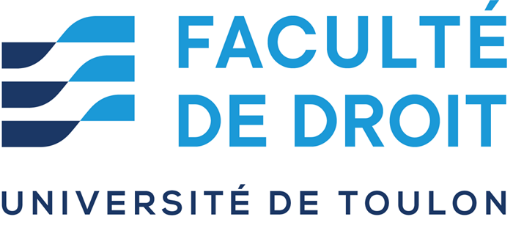 FICHE PEDAGOGIQUE		LICENCE DROIT 3ème AnnéePARCOURS DROIT DES AFFAIRESTOULON 2023 / 2024Date :                            La fiche est à compléter, à enregistrer sur votre ordinateur en nommant le fichier avec votre nom de famille et à renvoyer par mail à l’adresse suivante : scoldroit.l3@univ-tln.fr Nom :       Prénom :    N° Etudiant :       Tél : Email :  Semestre 5Semestre 6UE 1 : 2 matières au choix (CM + TD)     Droit des contrats spéciaux 1     Droit des sociétés 1     Droit public des affaires 1UE 5 : 2 matières au choix (CM + TD)        Droit des contrats spéciaux 2        Droit des sociétés 2        Droit public des affaires 2UE 2 : 5 matières obligatoiresChoisir 1 matière non choisie en TD     Droit des contrats spéciaux 1     Droit des sociétés 1     Droit public des affaires 1Matières sans TD obligatoires         Droit social 1         Procédure civile 1         Droit international public 1         Droit des libertés fondamentales UE 6: 5 matières obligatoiresChoisir 1 matière non choisie en TD        Droit des contrats spéciaux 2        Droit des sociétés 2        Droit public des affaires 2Matières sans TD obligatoires         Droit du marché intérieur de l’UE         Procédure civile 2         Droit pénal des affairesetChoisir 1 matière              Dt int. Europ. Dts Homme et lib. Fondamentales            Dt int. Europ. Dts Homme et lib. Fondamentales                        (Classe européenne)UE 3 : choisir 1 matière         Histoire des idées politiques         Histoire des idées politiques (classe européenne)         Histoire du Droit des obligations         Théorie du DroitUE 3 : Matière obligatoire :      Droit administratif des biensUE 7 : Choisir 1 matière (identique semestre 5)          Anglais          Anglais (classe européenne : anglais renforcé)           Espagnol          ItalienUE 4 : Choisir 1 matière          Anglais          Anglais (classe européenne : anglais renforcé)          Espagnol          ItalienUE 8 : Préprofessionnalisation (obligatoire)          Projet collaboratif